基本信息基本信息 更新时间：2024-04-18 09:15  更新时间：2024-04-18 09:15  更新时间：2024-04-18 09:15  更新时间：2024-04-18 09:15 姓    名姓    名陈世莹陈世莹年    龄25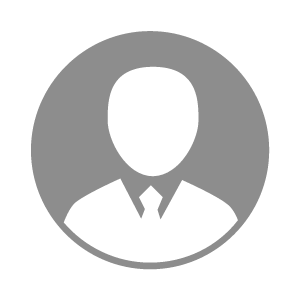 电    话电    话下载后可见下载后可见毕业院校安阳工学院邮    箱邮    箱下载后可见下载后可见学    历本科住    址住    址期望月薪5000-10000求职意向求职意向实验员,动物疫病检验检疫,门诊化验实验员,动物疫病检验检疫,门诊化验实验员,动物疫病检验检疫,门诊化验实验员,动物疫病检验检疫,门诊化验期望地区期望地区不限不限不限不限教育经历教育经历就读学校：安阳工学院 就读学校：安阳工学院 就读学校：安阳工学院 就读学校：安阳工学院 就读学校：安阳工学院 就读学校：安阳工学院 就读学校：安阳工学院 工作经历工作经历工作单位：派优尼宠物医院 工作单位：派优尼宠物医院 工作单位：派优尼宠物医院 工作单位：派优尼宠物医院 工作单位：派优尼宠物医院 工作单位：派优尼宠物医院 工作单位：派优尼宠物医院 自我评价自我评价我具备较强的学习能力，能够快速掌握新知识和技能。在学习过程中，我善于总结和归纳，形成自己的学习方法和技巧，以提高学习效果。并且具备强烈的责任心和使命感，无论是在学习还是工作中，我都能全力以赴，尽职尽责地完成各项任务。同时，我也善于承担责任，勇于担当，敢于面对挑战。我具备较强的学习能力，能够快速掌握新知识和技能。在学习过程中，我善于总结和归纳，形成自己的学习方法和技巧，以提高学习效果。并且具备强烈的责任心和使命感，无论是在学习还是工作中，我都能全力以赴，尽职尽责地完成各项任务。同时，我也善于承担责任，勇于担当，敢于面对挑战。我具备较强的学习能力，能够快速掌握新知识和技能。在学习过程中，我善于总结和归纳，形成自己的学习方法和技巧，以提高学习效果。并且具备强烈的责任心和使命感，无论是在学习还是工作中，我都能全力以赴，尽职尽责地完成各项任务。同时，我也善于承担责任，勇于担当，敢于面对挑战。我具备较强的学习能力，能够快速掌握新知识和技能。在学习过程中，我善于总结和归纳，形成自己的学习方法和技巧，以提高学习效果。并且具备强烈的责任心和使命感，无论是在学习还是工作中，我都能全力以赴，尽职尽责地完成各项任务。同时，我也善于承担责任，勇于担当，敢于面对挑战。我具备较强的学习能力，能够快速掌握新知识和技能。在学习过程中，我善于总结和归纳，形成自己的学习方法和技巧，以提高学习效果。并且具备强烈的责任心和使命感，无论是在学习还是工作中，我都能全力以赴，尽职尽责地完成各项任务。同时，我也善于承担责任，勇于担当，敢于面对挑战。我具备较强的学习能力，能够快速掌握新知识和技能。在学习过程中，我善于总结和归纳，形成自己的学习方法和技巧，以提高学习效果。并且具备强烈的责任心和使命感，无论是在学习还是工作中，我都能全力以赴，尽职尽责地完成各项任务。同时，我也善于承担责任，勇于担当，敢于面对挑战。我具备较强的学习能力，能够快速掌握新知识和技能。在学习过程中，我善于总结和归纳，形成自己的学习方法和技巧，以提高学习效果。并且具备强烈的责任心和使命感，无论是在学习还是工作中，我都能全力以赴，尽职尽责地完成各项任务。同时，我也善于承担责任，勇于担当，敢于面对挑战。其他特长其他特长